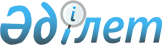 О признании утратившими силу некоторых решений Правительства Республики КазахстанПостановление Правительства Республики Казахстан от 11 июня 2004 года N 641

      Правительство Республики Казахстан постановляет:




      1. Признать утратившими силу некоторые решения Правительства Республики Казахстан согласно приложению.




      2. Настоящее постановление вступает в силу со дня официального опубликования.


      

Премьер-Министр




      Республики Казахстан



Приложение          



к постановлению Правительства  



Республики Казахстан    



от 11 июня 2004 года N 641  




 

Перечень




утративших силу некоторых решений




Правительства Республики Казахстан



      1. 
 Постановление 
 Правительства Республики Казахстан от 29 июля 1996 года N 944 "Об утверждении Положений о Центральном депозитарии Республики Казахстан, о ведении реестра держателей ценных бумаг в Республике Казахстан, о кастодиальной деятельности в Республике Казахстан".



      2. 
 Постановление 
 Правительства Республики Казахстан от 6 мая 1999 года N 535 "О внесении изменения в постановление Правительства Республики Казахстан от 29 июля 1996 года N 944".



      3. Пункт 4 изменений и дополнений, которые вносятся в некоторые решения Правительства Республики Казахстан, утвержденных 
 постановлением 
 Правительства Республики Казахстан от 28 октября 2001 года N 1369 "О внесении изменений и дополнений и признании утратившими силу некоторых решений Правительства Республики Казахстан" (САПП Республики Казахстан, 2001 г., N 36-37, ст. 478).

					© 2012. РГП на ПХВ «Институт законодательства и правовой информации Республики Казахстан» Министерства юстиции Республики Казахстан
				